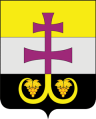 МУНИЦИПАЛЬНОЕ УЧРЕЖДЕНИЕ АДМИНИСТРАЦИЯ МУНИЦИПАЛЬНОГО ОБРАЗОВАНИЯ«ВЕШКАЙМСКИЙ РАЙОН» УЛЬЯНОВСКОЙ ОБЛАСТИПОСТАНОВЛЕНИЕ14 декабря 2022 г.                                                                                             № 1080р.п. ВешкаймаОб утверждении административного регламента предоставления муниципальной услуги «Признание граждан малоимущими в целях предоставления им жилых помещений муниципального жилищного фонда по договорам социального найма» В соответствии с Федеральным законом от 06.10.2003 № 131-ФЗ «Об общих принципах организации местного самоуправления в Российской Федерации», Законом Ульяновской области от 06.06.2007 № 83-ЗО «О порядке признания граждан малоимущими в целях предоставления им жилых помещений муниципального жилищного фонда по договорам социального найма и порядке определения общей площади жилого помещения, предоставляемого гражданам по договорам социального найма», Уставом муниципального образования «Вешкаймский район» Ульяновской области, администрация муниципального образования «Вешкаймский район» Ульяновской области постановляет:1. Утвердить прилагаемый административный регламент предоставления муниципальной услуги «Признание граждан малоимущими в целях предоставления им жилых помещений муниципального жилищного фонда по договорам социального найма».3. Настоящее постановление вступает в силу на следующий день после его обнародования.Глава администрации муниципального образования«Вешкаймский район»                                                                          Т.Н. Стельмах АДМИНИСТРАТИВНЫЙ РЕГЛАМЕНТпредоставления муниципальной услуги «Признание граждан малоимущими в целях предоставления им жилых помещений муниципального жилищного фонда по договорам социального найма»1. Общие положения1.1. Предмет регулирования административного регламентаНастоящий административный регламент устанавливает порядок предоставления администрацией муниципального образования «Вешкаймский район» Ульяновской области (далее – уполномоченный орган) на территории муниципального образования «Вешкаймское городское поселение», муниципального образования «Бекетовское сельское поселение», муниципального образования «Ермоловское сельское поселение», муниципального образования «Каргинское сельское поселение», муниципального образования «Стемасское сельское поселение» муниципальной услуги по признанию граждан малоимущими в целях предоставления им жилых помещений муниципального жилищного фонда по договорам социального найма (далее – административный регламент, муниципальная услуга).1.2. Описание заявителейМуниципальная услуга предоставляется физическим лицам – гражданам Российской Федерации, проживающим на территории муниципального образования «Вешкаймское городское поселение», муниципального образования «Бекетовское сельское поселение», муниципального образования «Ермоловское сельское поселение», муниципального образования «Каргинское сельское поселение», муниципального образования «Стемасское сельское поселение», размер дохода, приходящийся на каждого члена семьи которых, и стоимости имущества, находящегося в собственности членов семьи которых и подлежащего налогообложению, не превышает размера дохода, приходящегося на каждого члена семьи, и стоимости имущества, находящегося в собственности членов семьи и подлежащего налогообложению, установленного в муниципальном образовании «Вешкаймский район» Ульяновской области и муниципального образования «Вешкаймское городское поселение» в целях признания граждан малоимущими и предоставления им по договорам социального найма жилых помещений муниципального жилищного фонда (далее – заявители).От имени заявителя вправе обратиться его представитель, действующий от имени и в интересах заявителя и в силу закона, полномочия, основанного на доверенности, оформленной в порядке, установленном статьей 185 Гражданского кодекса Российской Федерации, либо иного документа оформленного в соответствии с законодательством Российской Федерации (далее также – заявитель).1.3. Требования к порядку информирования о предоставлении 
муниципальной услуги1.3.1. Порядок получения информации заявителями по вопросам предоставления муниципальной услуги, сведений о ходе предоставления указанной услуги, в том числе на официальном сайте уполномоченного органа в информационно-телекоммуникационной сети «Интернет» (далее – официальный сайт уполномоченного органа), а также с использованием федеральной государственной информационной системы «Единый портал государственных и муниципальных услуг (функций)» (далее – Единый портал).Информирование о порядке предоставления муниципальной услуги осуществляется уполномоченным органом путём:размещения информации на официальном сайте уполномоченного органа (http://www.mo-veshkaima.ru/);размещения информации на Едином портале (https://www.gosuslugi.ru/);публикации информации в средствах массовой информации, издания информационных брошюр, буклетов, иной печатной продукции;размещения материалов на информационных стендах в местах предоставления муниципальной услуги, оборудованных в помещениях, предназначенных для приёма граждан, в том числе в областном государственном казённом учреждении «Корпорация развития интернет-технологий – многофункциональный центр предоставления государственных и муниципальных услуг в Ульяновской области» (далее – ОГКУ «Правительство для граждан»);ответов на письменные обращения, направляемые в уполномоченный орган по почте;ответов на обращения, поступившие в уполномоченный орган в электронной форме на адрес электронной почты;устного консультирования должностными лицами уполномоченного органа, его структурного подразделения, ответственными за предоставление муниципальной услуги (далее – должностные лица), при личном обращении заявителя в уполномоченный орган;ответов на обращения по телефону.Информирование через телефон-автоинформатор не осуществляется.1.3.2. Порядок, форма, место размещения и способы получения справочной информации, в том числе на стендах в местах предоставления муниципальной услуги, и в многофункциональных центрах предоставления государственных и муниципальных услуг (далее – многофункциональный центр).На официальном сайте уполномоченного органа, а также на Едином портале размещена следующая справочная информация:место нахождения и график работы уполномоченного органа, его структурного подразделения, предоставляющего муниципальную услугу, органов государственной власти, участвующих в предоставлении муниципальной услуги, а также ОГКУ «Правительство для граждан»;справочные телефоны уполномоченного органа, его структурного подразделения, предоставляющего муниципальную услугу, органов государственной власти, участвующих в предоставления муниципальной услуги, ОГКУ «Правительство для граждан»;адрес официального сайта уполномоченного органа, адрес электронной почты и (или) формы обратной связи уполномоченного органа, органов государственной власти, участвующих в предоставления муниципальной услуги, адрес официального сайта ОГКУ «Правительство для граждан» в информационно-телекоммуникационной сети «Интернет» (далее – официальный сайт ОГКУ «Правительство для граждан»).Справочная информация размещена на информационном стенде или иных источниках информирования, которые оборудованы в доступном для заявителей месте предоставления муниципальной услуги, максимально заметны, хорошо просматриваемы и функциональны.На информационных стендах или иных источниках информирования ОГКУ «Правительство для граждан» в секторе информирования и ожидания или в секторе приёма заявителей размещается актуальная и исчерпывающая информация, которая содержит, в том числе:режим работы и адреса ОГКУ «Правительство для граждан», а также его обособленных подразделений;справочные телефоны ОГКУ «Правительство для граждан;адрес официального сайта ОГКУ «Правительство для граждан», адрес электронной почты ОГКУ «Правительство для граждан»;порядок предоставления муниципальной услуги.2. Стандарт предоставления муниципальной услуги2.1. Наименование муниципальной услугиПризнание граждан малоимущими в целях предоставления им жилых помещений муниципального жилищного фонда по договорам социального найма.2.2. Наименование органа, предоставляющего муниципальную услугуМуниципальное учреждение администрация муниципального образования «Вешкаймский район» Ульяновской области (далее – Администрация), в лице Управления имущества и земельных отношений, строительства и архитектуры, (далее – Управление).2.3. Результат предоставления муниципальной услугиРезультатом предоставления муниципальной услуги является:- решение уполномоченного органа о признании заявителя и членов его семьи малоимущими в целях предоставления им жилого помещения муниципального жилищного фонда по договору социального найма (по форме, приведённой в приложении № 3 к административному регламенту) (далее – постановление);- решение уполномоченного органа об отказе в признании заявителя и членов его семьи малоимущими в целях предоставления им жилого помещения муниципального жилищного фонда по договору социального найма (по форме, приведённой в приложении № 3 к административному регламенту) (далее – постановление об отказе).Документ, выдаваемый по результатам предоставления муниципальной услуги, подписывается Главой администрации муниципального образования «Вешкаймский район» Ульяновской области или должностным лицом, исполняющим его обязанности (далее – Руководитель уполномоченного органа).2.4. Срок предоставления муниципальной услугиСрок предоставления муниципальной услуги составляет не более 20 (двадцати) рабочих дней со дня получения от гражданина заявления о предоставлении муниципальной услуги в уполномоченном органе.2.5. Правовые основания для предоставления муниципальной услугиПеречень нормативных правовых актов, регулирующих предоставление муниципальной услуги, с указанием их реквизитов и источников официального опубликования, размещен на официальном сайте уполномоченного органа и 
на Едином портале.2.6. Исчерпывающий перечень документов, необходимых в соответствии с законодательными или иными нормативными правовыми актами для предоставления муниципальной услугиДля предоставления муниципальной услуги необходимы следующие документы, утвержденные постановлением Правительства Ульяновской области от 24.06.2022 № 348-П «Об утверждении требований к составу документов, прилагаемых к заявлению о признании граждан малоимущими в целях предоставления им жилых помещений муниципального жилищного фонда по договорам социального найма»:1. Заявление о предоставлении муниципальной услуги по форме, приведенной в приложении №1 к административному регламенту (далее – заявление) (заявитель представляет самостоятельно).2 документ, удостоверяющий в соответствии с законодательством Российской Федерации личность гражданина;3. документы, подтверждающие состав семьи гражданина, если у гражданина имеется семья:а)	свидетельства о рождении детей, свидетельства о заключении (расторжении) брака, об установлении отцовства, о перемене имени;б)	свидетельство об усыновлении (удочерении), выданное органами записи актов гражданского состояния или консульскими учреждениями Российской Федерации;в)	решения судов о признании лица членом семьи гражданина, о вселении, если таковые имеются;4. документы, удостоверяющие в соответствии с законодательством Российской Федерации личность законного или уполномоченного представителя (далее - представитель) гражданина и его полномочия, если заявление представлено его представителем;5. правоустанавливающие или правоудостоверяющие документы на объекты недвижимости, в том числе земельные участки, находящиеся в собственности гражданина и (или) членов его семьи (акты (свидетельства, договоры) о приватизации жилого помещения, свидетельства о государственной регистрации прав на недвижимое имущество, свидетельства о праве на наследство, договоры и другие подобные документы, подтверждающие право собственности гражданина и (или) членов его семьи на объекты недвижимости);6. документы, содержащие сведения о наличии (об отсутствии) у гражданина и (или) членов его семьи права собственности на объекты недвижимости, выданные органом или организацией по государственному техническому учёту и (или) технической инвентаризации того субъекта Российской Федерации, в котором проживал гражданин и (или) члены его семьи до вступления в силу Федерального закона от 21.07.1997 № 122-ФЗ «О государственной регистрации прав на недвижимое имущество и сделок с ним»;7. документы на транспортные средства и их составные части, находящиеся в собственности гражданина и (или) членов его семьи;8. документ, содержащий сведения о рыночной стоимости транспортных средств, находящихся в собственности гражданина и (или) членов его семьи, выданный оценщиком или юридическим лицом, с которым оценщик заключил трудовой договор, в соответствии с требованиями, установленными Федеральным законом от 29.07.1998 № 135-ФЗ «Об оценочной деятельности в Российской Федерации»;9. документы, подтверждающие размер доходов гражданина и членов его семьи за календарный год, непосредственно предшествующий месяцу представления заявления, перечень которых определяется в соответствии с разделом 2 приложения 1 к Закону Ульяновской области от 02.11.2005 №' 110-30 «О порядке определения размера дохода, приходящегося на каждого члена семьи, и стоимости имущества, находящегося в собственности' членов семьи и подлежащего налогообложению, в целях признания граждан малоимущими и предоставления им по договорам социального найма жилых помещений муниципального жилищного фонда на территории Ульяновской области»;10. документ, содержащий сведения об инвентаризационной стоимости находящегося в собственности гражданина и (или) членов его семьи и подлежащего налогообложению недвижимого имущества, виды которого указаны в подпункте 1 пункта 3.1 раздела 3 приложения 2 к Закону Ульяновской области от 02.11.2005 № 110-30 «О порядке определения размера дохода, приходящегося на каждого члена семьи, и стоимости имущества, находящегося в собственности членов семьи и подлежащего налогообложению, в целях признания граждан малоимущими и предоставления им по договорам социального найма жилых помещений муниципального жилищного фонда на территории Ульяновской области», выданный органом или организацией по государственному техническому учёту и (или) технической инвентаризации.2.7. Исчерпывающий перечень оснований для отказа в приёме документов, необходимых для предоставления муниципальной услугиОснований для отказа в приёме документов необходимых для предоставления муниципальной услуги законодательством Российской Федерации не предусмотрено.2.8. Исчерпывающий перечень оснований для приостановления предоставления муниципальной услуги или отказа в предоставлении муниципальной услуги2.8.1. Оснований для приостановления предоставления муниципальной услуги законодательством Российской Федерации не предусмотрено.2.8.2. Основаниями для отказа в предоставления муниципальной услуги являются:- непредставление заявителем (законным представителем недееспособного заявителя) документов, которые он должен представить самостоятельно, либо представление таких документов не в полном объеме; - наличие в документах, которые заявитель (законный представитель недееспособного заявителя) представил с заявлением, неполных и (или) недостоверных сведений;- превышение размера дохода, приходящегося на каждого члена семьи заявителя, и (или) стоимости имущества, находящегося в собственности членов семьи заявителя и подлежащего налогообложению, над размером дохода, приходящегося на каждого члена семьи, и (или) стоимости имущества, находящегося в собственности членов семьи и подлежащего налогообложению, установленным в муниципальном образовании «Вешкаймский район» Ульяновской области и «Вешкаймское городское поселение» Вешкаймского района Ульяновской области в целях признания граждан малоимущими и предоставления им по договорам социального найма жилых помещений муниципального жилищного фонда.2.9. Размер платы, взимаемой с заявителя при предоставлении муниципальной услуги, и способы её взимания в случаях, предусмотренных федеральными законами, принимаемыми в соответствии с ними иными нормативными правовыми актами Российской Федерации, нормативными правовыми актами Ульяновской области, муниципальными правовыми актамиМуниципальная услуга предоставляется без взимания государственной пошлины или иной платы за предоставление муниципальной услуги.2.10. Максимальный срок ожидания в очереди при подаче запроса
о предоставлении муниципальной услуги и при получении результата предоставления муниципальной услугиМаксимальный срок ожидания в очереди при подаче запроса о предоставлении муниципальной услуги, а также при получении результата её предоставления составляет не более 15 минут.2.11. Срок регистрации запроса заявителя о предоставлении 
муниципальной услугиРегистрация заявления, в том числе в электронной форме, осуществляется в течение одного рабочего дня со дня поступления заявления в уполномоченный орган.2.12. Требования к помещениям, в которых предоставляются муниципальные услуги, к залу ожидания, к местам для заполнения запросов о предоставлении муниципальной услуги, информационным стендам с образцами их заполнения 
и перечнем документов, необходимых для предоставления каждой муниципальной услуги, в том числе к обеспечению доступности для инвалидов указанных объектов 
в соответствии с законодательством Российской Федерации 
о социальной защите инвалидов2.12.1. Помещения, предназначенные для ознакомления заявителей
с информационными материалами, оборудуются информационными стендами.Оформление визуальной и текстовой информации о порядке предоставления муниципальной услуги соответствует оптимальному зрительному восприятию
этой информации посетителями.Для обслуживания лиц с ограниченными возможностями здоровья помещения оборудованы пандусами, специальными ограждениями и перилами, обеспечивающими беспрепятственное передвижение и разворот инвалидных колясок, столы размещаются в стороне от входа для беспрепятственного подъезда и разворота колясок. Обеспечивается допуск сурдопереводчика и тифлосурдопереводчика.2.12.2. Кабинеты приёма заявителей оборудованы информационными табличками (вывесками) с указанием:номера кабинета;фамилии, имени, отчества (последнее – при наличии) и должности специалиста, предоставляющего муниципальную услугу;графика работы.2.12.3. Места ожидания в очереди на представление или получение документов оборудованы стульями, кресельными секциями, скамьями (банкетками), места для заполнения запросов о предоставлении муниципальной услуги оборудованы столами (стойками), стульями, обеспечены канцелярскими принадлежностями, справочно–информационным материалом, образцами заполнения документов, формами заявлений.2.13. Показатели доступности и качества муниципальных услугПоказателями доступности и качества муниципальной услуги являются:возможность получения заявителем информации о порядке предоставления муниципальной услуги на официальном сайте уполномоченного органа, Едином портале;возможность получения муниципальной услуги в ОГКУ «Правительство для граждан» (в части подачи заявления и документов, получения результата предоставления муниципальной услуги);возможность заявителя оценить качество предоставления муниципальной услуги (заполнение анкеты в ОГКУ «Правительство для граждан», специализированный сайт «Ваш контроль» (https://vashkontrol.ru/);отношение общего числа заявлений о предоставлении муниципальной услуги, зарегистрированных в течение отчётного периода, к количеству признанных обоснованными в этот же период жалоб от заявителей о нарушении порядка и сроков предоставления муниципальной услуги;наличие возможности записи на приём для подачи запроса о предоставлении муниципальной услуги в уполномоченный орган (при личном посещении, по телефону, на официальном сайте ОГКУ «Правительство для граждан»);наличие возможности записи на приём для подачи запроса о предоставлении муниципальной услуги в ОГКУ «Правительство для граждан» (при личном посещении,  по телефону, на официальном сайте ОГКУ «Правительство для граждан»).Количество взаимодействий заявителя с должностными лицами уполномоченного органа, работниками его структурного подразделения при предоставлении муниципальной услуги составляет не более двух.Продолжительность взаимодействия – не более 30 минут.2.14. Иные требования, в том числе учитывающие особенности предоставления муниципальных услуг в многофункциональных центрах и особенности предоставления муниципальных услуг в электронной формеПредоставление муниципальной услуги осуществляется в ОГКУ «Правительство для граждан» в части приёма заявления и документов, выдачи результата предоставления муниципальной услуги.Муниципальная услуга не предоставляется по экстерриториальному принципу.Предоставление муниципальной услуги посредством комплексного запроса в ОГКУ «Правительство для граждан» не осуществляется в соответствии с постановлением муниципального учреждения администрация муниципального образования «Вешкаймский район» Ульяновской области от 27.11.2020 № 825 «Об утверждении Перечня муниципальных услуг администрации муниципального образования «Вешкаймский район» Ульяновской области, предоставление которых посредством комплексного запроса не осуществляется».Для предоставления муниципальной услуги ОГКУ «Правительство для граждан» не привлекает иные организации, предусмотренные частью 1.1 статьи 16 Федерального закона от 27.07.2010 № 210-ФЗ «Об организации предоставления государственных и муниципальных услуг» (далее – организации, осуществляющие функции  по предоставлению муниципальной услуги). Муниципальная услуга в электронной форме предоставляется в части информирования заявителей о порядке предоставления муниципальной услуги.3. Состав, последовательность и сроки выполнения административных процедур, требования к порядку их выполнения, в том числе особенности выполнения административных процедур в электронной форме, а также особенности выполнения административных процедур в многофункциональном центре3.1. Исчерпывающие перечни административных процедур3.1.1. Исчерпывающий перечень административных процедур в уполномоченном органе:1) приём и регистрация заявления и приложенных документов для предоставления муниципальной услуги;2) рассмотрение заявления, проведение проверки представленных документов;3) формирование и направление межведомственных запросов;4) принятие решения о предоставлении муниципальной услуги, либо решения об отказе в предоставлении муниципальной услуги, подготовка, согласование и подписание результата предоставления муниципальной услуги;5) уведомление заявителя о готовности результата предоставления муниципальной услуги, выдача (направление) результата предоставления муниципальной услуги.3.1.2. Исчерпывающий перечень административных процедур предоставления муниципальной услуги в электронной форме:1) предоставление в установленном порядке информации заявителям и обеспечение доступа заявителей к сведениям о муниципальных услугах: осуществляется в соответствии с подпунктом 1.3.1 пункта 1.3 административного регламента;2) подача запроса о предоставлении муниципальной услуги и иных документов, необходимых для предоставления муниципальной услуги, и приём такого запроса о предоставлении муниципальной услуги и документов уполномоченным органом, либо подведомственной уполномоченному органу организацией, участвующей в предоставлении муниципальной услуги, с использованием информационно-технологической и коммуникационной инфраструктуры, в том числе Единого портала: не осуществляются;3) получение заявителем сведений о ходе выполнения запроса о предоставлении муниципальной услуги: не осуществляются;4) взаимодействие уполномоченного органа и иных органов государственной власти, органов местного самоуправления, организаций, участвующих в предоставлении, предусмотренных частью 1 статьи 1 Федерального закона от 27.07.2010 № 210-ФЗ  «Об организации предоставления государственных и муниципальных услуг», муниципальных услуг: не осуществляется;5) получение заявителем результата предоставления муниципальной услуги, если иное не установлено федеральным законом: не осуществляются;6) иные действия, необходимые для предоставления муниципальной услуги: не осуществляются.3.1.3. Исчерпывающий перечень административных процедур, выполняемых ОГКУ «Правительство для граждан»:1) информирование заявителей о порядке предоставления муниципальной услуги в многофункциональном центре, о ходе выполнения запроса о предоставлении муниципальной услуги, по иным вопросам, связанным с предоставлением муниципальной услуги, а также консультирование заявителей о порядке предоставления муниципальной услуги в многофункциональном центре;2) приём запросов заявителей о предоставлении муниципальной услуги и иных документов, необходимых для предоставления муниципальной услуги;3) формирование и направление многофункциональным центром межведомственного запроса в органы исполнительной власти, иные органы государственной власти Ульяновской области, органы местного самоуправления муниципальных образований Ульяновской области, организации, участвующие в предоставлении муниципальных услуг: не осуществляется;4) выдача заявителю результата предоставления муниципальной услуги, в том числе выдача документов на бумажном носителе, подтверждающих содержание электронных документов, направленных в многофункциональный центр по результатам предоставления муниципальных услуг уполномоченным органом, а также выдача документов, включая составление на бумажном носителе и заверение выписок из информационных систем уполномоченного органа;5) иные процедуры: не осуществляются;6) иные действия, необходимые для предоставления муниципальной услуги.3.1.4. Исчерпывающий перечень административных процедур, выполняемых при исправлении допущенных опечаток и (или) ошибок в выданных в результате предоставления муниципальной услуги документах:1) приём и регистрация заявления об исправлении опечаток и (или) ошибок, допущенных в документах, выданных в результате предоставления муниципальной услуги;2) рассмотрение поступившего заявления об исправлении опечаток и (или) ошибок, допущенных в документах, выданных в результате предоставления муниципальной услуги, выдача исправленного документа.3.2. Порядок выполнения административных процедур при предоставлении муниципальной услуги в уполномоченном органе3.2.1. Прием, регистрация и рассмотрение заявления с необходимыми документами для предоставления муниципальной услуги.Основанием для начала административной процедуры является поступление заявления и документов в уполномоченный орган.Специалист управления имущества и земельных отношений, строительства и архитектуры (далее – специалист) осуществляет первичную проверку документов заявителя: проверяет полномочия обратившегося лица, изготавливает копии представленных оригиналов документов, производит сверку подлинников документов с копиями.Заявителю, подавшему заявление, специалистом выдается (направляется) расписка в получении заявления и прилагаемых к нему документов с указанием их перечня, даты и времени получения по форме, приведенной в приложении № 2 к административному регламенту.Заявление, поступившее в уполномоченный орган, регистрируется специалистом в журнале регистрации заявлений о признании гражданина и членов его семьи малоимущими в целях признания их нуждающимися в жилых помещениях, предоставляемых по договорам социального найма, форма которого форма которого приведена в приложении № 4 к настоящему административному регламенту и передается старшему инспектору приемной уполномоченного органа.Старший инспектор приемной уполномоченного органа осуществляет регистрацию документов и передаёт их Руководителю уполномоченного органа.Руководитель уполномоченного органа рассматривает документы, визирует и передаёт с поручениями старшему инспектору приемной для дальнейшей передачи документов начальнику управления имущества и земельных отношений, строительства и архитектуры, который рассматривает документы, визирует и передаёт с поручениями начальнику отдела по управлению имуществом, земельных отношений и ведению реестра муниципальной собственности (далее – специалисту).Результатом выполнения административной процедуры является передача зарегистрированного заявления с приложенным к нему пакетом документов с визой Руководителя уполномоченного органа в работу специалисту и переход к административным процедурам, указанным в подпунктах 3.2.2 – 3.2.4 административного регламента.Максимальный срок исполнения административной процедуры – 2 рабочих дня со дня начала административной процедуры. Способом фиксации результата выполнения административной процедуры является регистрация в журнале регистрации входящих документов Управления и передача для рассмотрения на следующий этап.3.2.2. Формирование и направление межведомственных запросов.Юридическим фактом, инициирующим начало административной процедуры, является непредставление заявителем в уполномоченный орган документов, необходимых для предоставления муниципальной услуги, указанных в подпунктах 5, 7 пункта 2.6 административного регламента.Специалист запрашивает документы, указанные в подпунктах 5, 7 пункта 2.6 административного регламента, посредством единой системы межведомственного электронного взаимодействия и подключаемой к ней региональной системы межведомственного электронного взаимодействия Ульяновской области в органах государственной власти, органах местного самоуправления и подведомственных государственным органам и органам местного самоуправления организациях, в распоряжении которых находятся данные документы (их копии или содержащиеся в них сведения).Межведомственный запрос о представлении документов и (или) информации для предоставления муниципальной услуги с использованием межведомственного информационного взаимодействия должен содержать следующие сведения (кроме межведомственных запросов о представлении документов и информации в рамках межведомственного информационного взаимодействия с использованием единой системы межведомственного электронного взаимодействия и подключаемой к ней региональной системы межведомственного электронного взаимодействия Ульяновской области):- наименование уполномоченного органа;- наименование органа или организации, в адрес которых направляется межведомственный запрос;- наименование муниципальной услуги, для предоставления которой необходимо представление документа и (или) информации, а также, если имеется, номер (идентификатор) такой услуги в реестре муниципальных услуг;- указание на положения нормативного правового акта, которыми установлено представление документа и (или) информации, необходимых для предоставления муниципальной услуги, и указание на реквизиты данного нормативного правового акта;- сведения, необходимые для представления документа и (или) информации, установленные административным регламентом предоставления муниципальной услуги, а также сведения, предусмотренные нормативными правовыми актами как необходимые для представления таких документа и (или) информации;- контактная информация для направления ответа на межведомственный запрос;- дата направления межведомственного запроса;- фамилия, имя, отчество (последнее – при наличии) и должность лица, подготовившего и направившего межведомственный запрос, а также номер служебного телефона и (или) адрес электронной почты данного лица для связи;- информация о факте получения согласия, предусмотренного частью 5 статьи 7 Федерального закона от 27.07.2010 № 210-ФЗ «Об организации предоставления государственных и муниципальных услуг».Результатом административной процедуры является получение из органов государственной власти, органов местного самоуправления и подведомственных государственным органам и органам местного самоуправления организациях, в распоряжении которых находятся запрашиваемые документы (их копии или содержащиеся в них сведения) запрашиваемых документов (их копий или содержащихся в них сведений).Максимальный срок исполнения административной процедуры 5 рабочих дней со дня начала административной процедуры.Способом фиксации результата выполнения административной процедуры является регистрация поступивших в уполномоченный орган запрашиваемых в рамках межведомственного электронного взаимодействия документов (их копий или содержащихся в них сведений).3.2.3. Принятие решения, подготовка, согласование и подписание результата предоставления муниципальной услуги.Юридическим фактом начала административной процедуры является наличие полного комплекта документов, необходимых для предоставления муниципальной услуги, указанных в пункте 2.6 административного регламента.Специалист осуществляет проверку документов на предмет отсутствия или наличия оснований для отказа в предоставлении муниципальной услуги в соответствии с абзацами вторым и третьим подпункта 2.8.2 административного регламента.В случае наличия оснований для отказа в предоставлении муниципальной услуги, указанных в абзацах втором и (или) третьем подпункта 2.8.2 административного регламента, специалист осуществляет подготовку:- проекта решения жилищно-бытовой комиссии при администрации муниципального образования «Вешкаймский район», комиссия которой принимает решение об отказе с указанием причин отказа, являющихся основанием для принятия такого решения;- проекта постановления об утверждении решения жилищно-бытовой комиссии при администрации муниципального образования «Вешкаймский район» по форме, приведенной в приложении № 3 к административному регламенту.В случае отсутствия оснований для отказа, указанных в абзацах втором и третьем подпункта 2.8.2 административного регламента, специалист производит установление размера дохода, приходящегося на каждого члена семьи заявителя, и (или) стоимости имущества, находящегося в собственности членов семьи заявителя и подлежащего налогообложению, в соответствии с методикой, установленной Законом Ульяновской области от 02.11.2005 №110-ЗО «О порядке определения размера дохода, приходящегося на каждого члена семьи, и стоимости имущества, находящегося в собственности членов семьи и подлежащего налогообложению, в целях признания граждан малоимущими и предоставления им по договорам социального найма жилых помещений муниципального жилищного фонда на территории Ульяновской области», по результатам которого подготавливает соответствующее заключение.В случае, если по результатам подготовки заключения, указанного в абзаце пятом настоящего подпункта, будет установлен факт превышения размера дохода, приходящегося на каждого члена семьи заявителя, и (или) стоимости имущества, находящегося в собственности членов семьи заявителя и подлежащего налогообложению, над размером дохода, приходящегося на каждого члена семьи, и (или) стоимости имущества, находящегося в собственности членов семьи и подлежащего налогообложению, установленным в муниципальном образовании «Вешкаймский район» Ульяновской области и муниципальном образовании «Вешкаймское городское поселение» Вешкаймского района Ульяновской области в целях признания граждан малоимущими и предоставления им по договорам социального найма жилых помещений муниципального жилищного фонда, специалист осуществляет подготовку:- проекта решения жилищно-бытовой комиссии при администрации муниципального образования «Вешкаймский район», комиссия которой принимает решение об отказе с указанием причин отказа, являющихся основанием для принятия такого решения;- проекта постановления об утверждении решения жилищно-бытовой комиссии при администрации муниципального образования «Вешкаймский район» по форме, приведенной в приложении № 3 к административному регламенту.В случае отсутствия оснований для отказа в предоставлении муниципальной услуги, указанных в абзацах втором-четвертом подпункта 2.8.2 административного регламента, специалист подготавливает:- проект решения жилищно-бытовой комиссии при администрации муниципального образования «Вешкаймский район», комиссия которой принимает решение о признании заявителя и членов его семьи малоимущими в целях предоставления им  жилого помещения муниципального жилищного фонда по договору социального найма ;- проект постановления об утверждении решения жилищно-бытовой комиссии при администрации муниципального образования «Вешкаймский район» по форме, приведенной в приложении № 3 к административному регламенту.Специалист обеспечивает согласование проекта постановления об утверждении решения жилищно-бытовой комиссии при администрации муниципального образования «Вешкаймский район» с первым заместителем главы администрации, руководителем аппарата, начальником управления имущества и земельных отношений, строительства и архитектуры, начальником отдела правового обеспечения и муниципальной службы.После всех необходимых согласований специалист передает проект постановления об утверждении решения жилищно-бытовой комиссии при администрации муниципального образования «Вешкаймский район» на подпись Руководителю уполномоченного органа.Руководитель уполномоченного органа подписывает проект постановления об утверждении решения жилищно-бытовой комиссии при администрации муниципального образования «Вешкаймский район», после чего передает на регистрацию в соответствии с инструкцией по делопроизводству.Результатом административной процедуры является подготовленное для выдачи постановление об утверждении решения жилищно-бытовой комиссии при администрации муниципального образования «Вешкаймский район».Максимальный срок выполнения административной процедуры составляет 10 рабочих дней со дня начала административной процедуры. Способом фиксации результата выполнения административной процедуры является регистрация постановления в Системе электронного документооборота.3.2.4. Уведомление о готовности результата предоставления муниципальной услуги, выдача (направление) результата предоставления муниципальной услуги.Основанием для начала административной процедуры является подписанное и зарегистрированное постановление об утверждении решения жилищно-бытовой комиссии при администрации муниципального образования «Вешкаймский район».Специалист уведомляет заявителя о готовности результата предоставления муниципальной услуги посредством телефонной связи по указанному контактному номеру в заявлении и приглашает на выдачу результата предоставления муниципальной услуги, в случае, если данный способ получения результата предоставления муниципальной услуги был выбран заявителем.Постановление либо постановление об отказе не позднее чем через 3 рабочих дня со дня его принятия, направляется в адрес заявителя посредством почтовой связи, в случае, если данный способ получения результата предоставления муниципальной услуги был выбран заявителем в заявлении.Результатом выполнения административной процедуры является выдача (направление) результата предоставления муниципальной услуги заявителю. Максимальный срок выполнения административной процедуры составляет 3 рабочих дня со дня принятия и регистрации постановления либо постановления об отказе.Способом фиксации результата выполнения административной процедуры является регистрация в журнале отправленной по почте корреспонденции, либо подпись заявителя в получении лично постановления либо постановления об отказе.3.3. Порядок осуществления административных процедур в электронной форме, в том числе с использованием Единого портала, в соответствии с положениями статьи 10 Федерального закона от 27.07.2010 № 210-ФЗ «Об организации предоставления государственных и муниципальных услуг»3.3.1. Предоставление в установленном порядке информации заявителям и обеспечение доступа заявителей к сведениям о муниципальных услугах осуществляется в соответствии с подпунктом 1.3.1 административного регламента.3.3.2. Подача запроса о предоставлении муниципальной услуги и иных документов, необходимых для предоставления муниципальной услуги, и прием такого запроса о предоставлении муниципальной услуги и документов уполномоченным органом, либо подведомственному уполномоченному органу организацией, участвующей в предоставлении муниципальной услуги, с использованием информационно-технологической и коммуникационной инфраструктуры, в том числе Единого портала.Заявитель может подать заявление, подписанное простой электронной подписью, в форме электронного документа через Единый портал.При направлении заявления о предоставлении муниципальной услуги в электронной форме, подписанного простой электронной подписью через Единый портал, заявитель, не позднее 5 рабочих дней со дня направления заявления обязан представить документы, указанные в пункте 2.6 административного регламента, обязанность предоставления которых возложена на заявителя, в уполномоченный орган. Представление документов на бумажном носителе не требуется в случае, если документы, указанные в пункте 2.6 настоящего административного регламента, обязанность предоставления которых возложена на заявителя, были предоставлены в электронной форме в момент подачи заявления.Документы, направляемые в электронной форме, должны соответствовать следующим требованиям:- документы направляются в виде отдельных файлов в формате .doc, .docx, .odt, .pdf, .tiff, .jpeg (.jpg), .xls, .xlsx;- количество файлов должно соответствовать количеству документов, а наименование файла должно позволять идентифицировать документ;- качество представляемых в электронной форме документов должно позволять в полном объеме прочитать текст документа, распознать реквизиты документа, должна быть обеспечена сохранность всех аутентичных признаков подлинности, а именно: графической подписи лица, печати, углового штампа бланка; - документы в электронной форме, прикладываемые к заявлению, подписываются с использованием электронной подписи (усиленной квалифицированной электронной подписи) лицами, обладающими полномочиями на их подписание в соответствии с законодательством Российской Федерации.3.3.3. Получение заявителем сведений о ходе выполнения запроса о предоставлении муниципальной услуги.Сведения о ходе выполнения запроса о предоставлении муниципальной услуги заявитель может получить путем отслеживания статуса заявления через Единый портал в личном кабинете заявителя.3.3.4. Получение заявителем результата предоставления муниципальной услуги, если иное не установлено федеральным законом.Результат предоставления муниципальной услуги в электронной форме не выдается.3.4. Порядок выполнения административных процедур 
ОГКУ «Правительство для граждан»3.4.1. Информирование заявителей о порядке предоставления муниципальной услуги, в том числе посредством комплексного запроса, в многофункциональном центре, о ходе выполнения запросов о предоставлении муниципальной услуги, комплексных запросов, а также по иным вопросам, связанным с предоставлением муниципальной услуги, а также консультирование заявителей о порядке предоставления муниципальной услуги в многофункциональном центре и через Единый портал, в том числе путём оборудования в многофункциональном центре рабочих мест, предназначенных для обеспечения доступа к информационно-телекоммуникационной сети «Интернет».Информирование заявителей о порядке предоставления муниципальной услуги, в том числе посредством комплексного запроса, о ходе выполнения запросов о предоставлении муниципальной услуги, комплексных запросов, а также по иным вопросам, связанным с предоставлением муниципальной услуги, а также консультирование заявителей о порядке предоставления муниципальной услуги в ОГКУ «Правительство для граждан» и через Единый портал, осуществляется в ходе личного приёма или по справочному номеру телефона: 8 (8422) 37-31-31, в часы работы ОГКУ «Правительство для граждан», в том числе путём оборудования в ОГКУ «Правительство для граждан» рабочих мест, предназначенных для обеспечения доступа к информационно-телекоммуникационной сети «Интернет».Кроме того, информирование заявителей о порядке предоставления муниципальной услуги осуществляется путём размещения материалов на информационных стендах или иных источниках информирования, содержащих актуальную и исчерпывающую информацию, необходимую для получения муниципальных услуги, оборудованных в секторе информирования и ожидания или в секторе приёма заявителей в помещениях ОГКУ «Правительство для граждан».3.4.2.	Приём и заполнение запросов о предоставлении муниципальной услуги, в том числе посредством государственной информационной системы Ульяновской области «Автоматизированная информационная система многофункционального центра предоставления государственных и муниципальных услуг Ульяновской области» (далее – ГИС «АИС МФЦ»), а также приём комплексных запросов.Основанием для начала административной процедуры является личное обращение заявителя в ОГКУ «Правительство для граждан» с заявлением о предоставлении муниципальной услуги и документами, необходимыми для предоставления муниципальной услуги, указанными в пункте 2.6 административного регламента.Регистрация заявления о предоставлении муниципальной услуги и документов, необходимых для предоставления муниципальной услуги, в ОГКУ «Правительство для граждан» осуществляется посредством ГИС «АИС МФЦ» в момент обращения заявителя.Заявителю, подавшему заявление о предоставлении муниципальной услуги, выдаётся расписка в получении заявления и прилагаемых к нему документов с указанием их перечня, даты и времени получения. С учётом требований предоставления муниципальных услуг многофункциональным центром, утверждённых постановлением Правительства Российской Федерации от 22.12.2012 № 1376 «Об утверждении Правил организации деятельности многофункциональных центров предоставления государственных и муниципальных услуг», заявления, в том числе составленные на основании комплексного запроса, а также сведения, документы и информация, необходимые для предоставления муниципальной услуги, направляются ОГКУ «Правительство для граждан» в уполномоченный орган в электронной форме по защищённым каналам связи, заверенные усиленной квалифицированной электронной подписью, в день регистрации заявления о предоставлении муниципальной услуги в ГИС «АИС МФЦ». При этом подлинники заявлений и документов, необходимых для предоставления муниципальной услуги (заверенные в установленном порядке копии документов), на бумажных носителях в уполномоченный орган не представляются.В случае отсутствия технической возможности направления документов  в электронной форме ОГКУ «Правительство для граждан» передаёт в уполномоченный орган документы на бумажном носителе по реестру, в сроки, установленные соглашением  о взаимодействии между ОГКУ «Правительство для граждан» и уполномоченным органом. Срок предоставления муниципальной услуги исчисляется со дня поступления документов в уполномоченный орган.3.4.3. Выдача заявителям документов, полученных от органа местного самоуправления, по результатам предоставления муниципальной услуги, а также по результатам предоставления государственных и (или) муниципальных услуг, указанных в комплексном запросе, если иное не предусмотрено законодательством Российской Федерации.При личном обращении заявителя за результатом предоставления муниципальной услуги работник ОГКУ «Правительство для граждан», ответственный за выдачу документов, обеспечивает выдачу документов по результатам предоставления муниципальной услуги, в том числе полученных в рамках комплексного запроса, при предъявлении заявителем документа, удостоверяющего личность, в случае обращения представителя заявителя – также документа, подтверждающего его полномочия, с проставлением отметки о получении, даты, фамилии, отчества (при наличии) и подписи заявителя в расписке (комплексном запросе).3.4.3.1. Составление и выдача заявителям документов на бумажном носителе, подтверждающих содержание электронных документов, по результатам предоставления муниципальной услуги органа местного самоуправления, включая составление на бумажном носителе и заверение выписок из информационной системы органа исполнительной власти. Уполномоченный орган направляет в ОГКУ «Правительство для граждан» в электронной форме по защищённым каналам связи, заверенные усиленной квалифицированной электронной подписью должностного лица уполномоченного органа документы, являющиеся результатом предоставления муниципальной услуги, в течение одного рабочего дня со дня регистрации результата муниципальной услуги в уполномоченном органе, но не менее чем за один рабочий день до истечения срока предоставления муниципальной услуги, установленного пунктом 2.4 настоящего административного регламента. Основанием для начала административной процедуры является поступивший от уполномоченного органа в электронной форме в ГИС «АИС МФЦ» результат предоставления муниципальной услуги.Уполномоченный работник ОГКУ «Правительство для граждан» осуществляет составление и выдачу заявителям документов на бумажном носителе, подтверждающих содержание электронных документов, по результатам предоставления муниципальной услуги, в соответствии с требованиями, утверждёнными постановлением Правительства Российской Федерации от 18.03.2015 № 250 «Об утверждении требований к составлению и выдаче заявителям документов на бумажном носителе, подтверждающих содержание электронных документов, направленных в многофункциональный центр предоставления государственных и муниципальных услуг по результатам предоставления государственных и муниципальных услуг органами, предоставляющими государственные услуги, и органами, предоставляющими муниципальные услуги, и к выдаче заявителям на основании информации из информационных систем органов, предоставляющих государственные услуги, и органов, предоставляющих муниципальные услуги, в том числе с использованием информационно-технологической и коммуникационной инфраструктуры, документов, включая составление на бумажном носителе и заверение выписок из указанных информационных систем».В случае отсутствия технической возможности направления документов в электронной форме посредством ГИС «АИС МФЦ» уполномоченный орган передаёт в ОГКУ «Правительство для граждан» документы, являющиеся результатами предоставления муниципальной услуги, на бумажном носителе по реестру, в течение одного рабочего дня со дня регистрации результата муниципальной услуги в уполномоченном органе, но не менее чем за один рабочий день до истечения срока предоставления муниципальной услуги, установленного пунктом 2.4 настоящего  административного регламента по реестру приёма-передачи результатов предоставления муниципальной услуги.Уполномоченный работник ОГКУ «Правительство для граждан» осуществляет составление и выдачу заявителям документов на бумажном носителе.ОГКУ «Правительство для граждан» обеспечивает хранение полученных от уполномоченного органа на бумажном носителе документов, предназначенных для выдачи заявителю, в течение тридцати календарных дней со дня получения таких документов.3.4.4. Иные процедуры.ОГКУ «Правительство для граждан» осуществляет на основании комплексного запроса:составление заявления на предоставление муниципальной услуги;подписание такого заявления и скрепление его печатью многофункционального центра;формирование комплекта документов, необходимых для предоставления муниципальной услуги, в соответствии с пунктом 2.6. административного регламента; (указанный комплект документов формируется из числа документов, сведений и (или) информации, представленных заявителем в многофункциональный центр при обращении с комплексным запросом).Заявления, составленные на основании комплексного запроса, а также сведения, документы и информация, необходимые для предоставления муниципальной услуги, направляются в уполномоченный орган с приложением заверенной уполномоченным работником ОГКУ «Правительство для граждан» копии комплексного запроса в соответствии с подпунктом 3.3.1 пункта 3.3 настоящего административного регламента.Выдача документов по результатам предоставления муниципальной услуги, в том числе полученных в рамках комплексного запроса, осуществляется в соответствии с подпунктом 3.3.3 пункта 3.3 настоящего административного регламента.3.4.5. Иные действия.Представление интересов уполномоченного органа при взаимодействии с заявителями и предоставление интересов заявителя при взаимодействии с уполномоченным органом.3.5. Порядок исправления допущенных опечаток и (или) ошибок,допущенных в документах, выданных в результате предоставления 
муниципальной услуги3.5.1. Приём и регистрация заявления об исправлении допущенных опечаток и (или) ошибок в выданных в результате предоставления муниципальной услуги документах.В случае выявления заявителем допущенных опечаток и (или) ошибок в выданном в результате предоставления муниципальной услуги документе (далее – опечатки и (или) ошибки), заявитель вправе обратиться в уполномоченный орган с заявлением об исправлении допущенных опечаток и (или) ошибок в выданных в результате предоставления муниципальной услуги документах (далее – заявление).Основанием для начала административной процедуры по исправлению опечаток и (или) ошибок, является поступление в уполномоченный орган заявления.При обращении за исправлением опечаток и (или) ошибок заявитель представляет:заявление;документы, имеющие юридическую силу содержащие правильные данные;выданный уполномоченным органом документ, в котором содержатся допущенные опечатки и (или) ошибки.Заявление в свободной форме должно содержать: фамилию, имя, отчество (последнее – при наличии), сведения о месте жительства заявителя – физического лица либо наименование, сведения о месте нахождения заявителя – юридического лица, а также номер (номера) контактного телефона, адрес (адреса) электронной почты (при наличии) и почтовый адрес, указание способа информирования о готовности результата, способ получения результата (лично, почтовой связью). Заявление и документ, в котором содержатся опечатки и (или) ошибки, представляются следующими способами:лично (заявителем представляются оригиналы документов с опечатками и (или) ошибками, специалистом делаются копии этих документов);через организацию почтовой связи (заявителем направляются копии документов с опечатками и (или) ошибками).Приём и регистрация заявления осуществляется в соответствии с подпунктом 3.2.1 настоящего административного регламента.Максимальный срок выполнения административной процедуры составляет 1 рабочий день.3.5.2. Рассмотрение поступившего заявления, выдача нового исправленного документа.Основанием для начала административной процедуры является зарегистрированное заявление и представленные документы.Заявление с визой Руководителя уполномоченного органа передается на исполнение специалисту.Специалист рассматривает заявление и прилагаемые документы и приступает к исправлению опечаток и (или) ошибок, подготовке нового исправленного документа.При исправлении опечаток и (или) ошибок, допущенных в документах, выданных в результате предоставления муниципальной услуги, не допускается:изменение содержания документов, являющихся результатом предоставления муниципальной услуги;внесение новой информации, сведений из вновь полученных документов, которые не были представлены при подаче заявления о предоставлении муниципальной услуги.Оформление нового исправленного документа осуществляется в порядке, установленном в подпункте 3.2.4 пункта 3.2 настоящего административного регламента.Максимальный срок выполнения административной процедуры составляет не более 5 рабочих дней со дня поступления в уполномоченный орган заявления.Результатом выполнения административной процедуры является новый исправленный документ.Выдача заявителю нового исправленного документа осуществляется в течение одного рабочего дня.Способом фиксации результата процедуры является выдача нового исправленного документа, оформленного в виде официального письма, подписанного Руководителем уполномоченного органа.Оригинал документа, в котором содержатся допущенные опечатки и (или) ошибки, после выдачи заявителю нового исправленного документа Управлении.4. Формы контроля за исполнением административного регламента4.1. Порядок осуществления текущего контроля за соблюдением и исполнением ответственными должностными лицами, муниципальными служащими положений административного регламента и иных нормативных правовых актов, устанавливающих требования к предоставлению муниципальной услуги, а также принятием решений ответственными лицамиТекущий контроль за соблюдением и исполнением должностным лицом, предоставляющим муниципальную услугу, положений настоящего административного регламента, иных нормативных правовых актов, устанавливающих требования к предоставлению муниципальной услуги, осуществляется начальником управления имущества и земельных отношений.4.2. Порядок и периодичность осуществления плановых и внеплановых проверок полноты и качества предоставления муниципальной услуги, в том числе порядок и формы контроля за полнотой и качеством предоставления муниципальной услуги4.2.1. В целях осуществления контроля за соблюдением и исполнением должностным лицом положений настоящего административного регламента, иных нормативных правовых актов, устанавливающих требования к предоставлению муниципальной услуги, уполномоченным органом проводят проверки полноты и качества предоставления муниципальной услуги структурным подразделением уполномоченного органа.Проверки полноты и качества предоставления муниципальной услуги осуществляются первым заместителем главы администрации, на основании постановления органа местного самоуправления. 4.2.2. Проверки могут быть плановыми и внеплановыми.Плановые проверки проводятся на основании планов работы структурного подразделения уполномоченного органа с периодичностью один раз в три года.Внеплановые проверки проводятся в связи с проверкой устранения ранее выявленных нарушений, а также в случае жалоб на действия (бездействие) должностного лица структурного подразделения, ответственного за предоставление муниципальной услуги.4.3. Ответственность должностных лиц, муниципальных служащих за решения и действия (бездействие), принимаемые (осуществляемые) в ходе предоставления муниципальной услугиДолжностное лицо несёт персональную ответственность за нарушение порядка предоставления муниципальной услуги в соответствии со статьёй 25 Кодекса Ульяновской области об административных правонарушениях.Должностное лицо несёт персональную ответственность за предоставление муниципальной услуги, соблюдение сроков и порядка предоставления муниципальной услуги.Персональная ответственность должностного лица определяется в его служебном контракте в соответствии с требованиями законодательства Российской Федерации.4.4. Положения, характеризующие требования к порядку и формам контроля 
за предоставлением муниципальной услуги, в том числе со стороны граждан, 
их объединений и организацийПорядок и формы контроля за предоставлением муниципальной услуги должны отвечать требованиям непрерывности и действенности (эффективности). Первый заместитель главы администрации осуществляется анализ проверок 
предоставления муниципальной услуги, на основании которого должны приниматься необходимые меры по устранению недостатков в организации предоставления муниципальной услуги.Контроль за предоставлением муниципальной услуги со стороны граждан (объединений, организаций) осуществляется в порядке и формах, установленных законодательством Российской Федерации.5. Досудебный (внесудебный) порядок обжалования решений и действий (бездействия) уполномоченного органа, многофункционального центра, организаций, осуществляющих функции по предоставлению муниципальных услуг, а также их должностных лиц, муниципальных служащих, работников5.1. Информация для заинтересованных лиц об их праве на досудебное (внесудебное) обжалование действий (бездействия) и (или) решений, принятых (осуществленных) в ходе предоставления муниципальной услуги (далее – жалоба)Заявитель имеет право на досудебное (внесудебное) обжалование действий (бездействия) и (или) решений, принятых (осуществленных) в ходе предоставления муниципальной услуги.5.2. Предмет жалобыЗаявитель может обратиться с жалобой в следующих случаях:1) нарушение срока регистрации запроса заявителя о предоставлении муниципальной услуги; 2) нарушение срока предоставления муниципальной услуги.Досудебное (внесудебное) обжалование заявителем решений и действий (бездействия) ОГКУ «Правительство для граждан», работника ОГКУ «Правительство для граждан» в данном случае не осуществляется, так как муниципальная услуга в ОГКУ «Правительство для граждан» в полном объёме не предоставляется;3) требование у заявителя документов или информации либо осуществления действий, представление или осуществление которых не предусмотрено нормативными правовыми актами Российской Федерации, нормативными правовыми актами Ульяновской области, муниципальными правовыми актами уполномоченного органа для предоставления муниципальной услуги;4) отказ в приёме документов, предоставление которых предусмотрено нормативными правовыми актами Российской Федерации, нормативными правовыми актами Ульяновской области, муниципальными правовыми уполномоченного органа актами для предоставления муниципальной услуги, у заявителя;5) отказ в предоставлении муниципальной услуги, если основания отказа не предусмотрены федеральными законами и принятыми в соответствии с ними иными нормативными правовыми актами Российской Федерации, законами и иными нормативными правовыми актами Ульяновской области, муниципальными правовыми актами уполномоченного органа. Досудебное (внесудебное) обжалование заявителем решений и действий (бездействия) ОГКУ «Правительство для граждан», работника ОГКУ «Правительство для граждан» в данном случае не осуществляется, так как муниципальная услуга в ОГКУ «Правительство для граждан» в полном объёме не предоставляется;6) затребование с заявителя при предоставлении муниципальной услуги платы, не предусмотренной нормативными правовыми актами Российской Федерации, нормативными правовыми актами Ульяновской области, муниципальными правовыми актами уполномоченного органа;7) отказ уполномоченного органа, должностного лица уполномоченного органа, в исправлении допущенных ими опечаток и ошибок в выданных в результате предоставления муниципальной услуги документах либо нарушение установленного срока таких исправлений; 8) нарушение срока или порядка выдачи документов по результатам предоставления муниципальной услуги;9) приостановление предоставления муниципальной услуги, если основания приостановления не предусмотрены федеральными законами и принятыми в соответствии с ними иными нормативными правовыми актами Российской Федерации, законами и иными нормативными правовыми актами Ульяновской области, муниципальными правовыми актами уполномоченного органа.Досудебное (внесудебное) обжалование заявителем решений и действий (бездействия) ОГКУ «Правительство для граждан», работника ОГКУ «Правительство для граждан» в данном случае не осуществляется, так как муниципальная услуга в
ОГКУ «Правительство для граждан» в полном объёме не предоставляется;10) требование у заявителя при предоставлении муниципальной услуги документов или информации, отсутствие и (или) недостоверность которых не указывались при первоначальном отказе в приёме документов, необходимых для предоставления муниципальной услуги, либо в предоставлении муниципальной услуги, за исключением следующих случаев: а) изменение требований нормативных правовых актов, касающихся предоставления муниципальной услуги, после первоначальной подачи заявления о предоставлении муниципальной услуги;б) наличие ошибок в заявлении о предоставлении муниципальной услуги и документах, поданных заявителем после первоначального отказа в приёме документов, необходимых для предоставления муниципальной услуги, либо в предоставлении муниципальной услуги и не включённых в представленный ранее комплект документов;в) истечение срока действия документов или изменение информации после первоначального отказа в приёме документов, необходимых для предоставления муниципальной услуги, либо в предоставлении муниципальной услуги;г) выявление документально подтверждённого факта (признаков) ошибочного или противоправного действия (бездействия) должностного лица уполномоченного органа, муниципального служащего, работника ОГКУ «Правительство для граждан» при первоначальном отказе в приёме документов, необходимых для предоставления муниципальной услуги, либо в предоставлении муниципальной услуги.Досудебное (внесудебное) обжалование заявителем решений и действий (бездействия) ОГКУ «Правительство для граждан», работника ОГКУ «Правительство для граждан» в данном случае не осуществляется, так как муниципальная услуга
в ОГКУ «Правительство для граждан» в полном объёме не предоставляется.5.3. Органы местного самоуправления, организации, должностные лица, которым может быть направлена жалобаЗаявители могут обратиться с жалобой в уполномоченный орган, ОГКУ «Правительство для граждан».Жалобы на решения и (или) действия (бездействие) муниципальных служащих уполномоченного органа рассматриваются Руководителем уполномоченного органа.Жалобы на решение и (или) действие (бездействие) Руководителя уполномоченного органа рассматриваются Руководителем уполномоченного органа.Жалобы на решение и (или) действия (бездействие) работника ОГКУ «Правительство для граждан» рассматриваются руководителем ОГКУ «Правительство для граждан».Жалобы на решение и (или) действия (бездействие) руководителя ОГКУ «Правительство для граждан» направляются в Правительство Ульяновской области  и рассматриваются Правительством Ульяновской области в порядке, установленном постановлением Правительства Ульяновской области от 31.10.2012 № 514-П «О Правительственной комиссии по рассмотрению жалоб на решения и действия (бездействие) руководителей исполнительных органов государственной власти Ульяновской области, предоставляющих государственные услуги, а также жалоб  на решения и действия (бездействие) областного государственного казенного учреждения «Корпорация развития интернет-технологий - многофункциональный центр предоставления государственных и муниципальных услуг в Ульяновской области».Заявители могут обратиться с жалобой в Управление Федеральной антимонопольной службы по Ульяновской области (далее – УФАС) так как выдача разрешений на использование земель или земельного участка, находящихся в муниципальной собственности, либо земель или земельного участка, государственная собственность на которые не разграничена, без предоставления земельного участка и установления сервитута, публичного сервитута является процедурой, включённой в исчерпывающие перечни процедур в сфере строительства сетей теплоснабжения, в сфере строительства объектов электросетевого хозяйства с уровнем напряжения ниже 35 кв, утверждённые Правительством Российской Федерации в соответствии с частью 2 статьи 6 Градостроительного кодекса Российской Федерации.5.4. Порядок подачи и рассмотрения жалобыЖалоба на решения и действия (бездействие) уполномоченного органа может быть направлена по почте, через ОГКУ «Правительство для граждан», в электронной форме с использованием информационно-телекоммуникационной сети «Интернет», официального сайта уполномоченного органа, Единого портала, федеральной государственной информационной системы, обеспечивающей процесс досудебного (внесудебного) обжалования решений и действий (бездействия), совершённых при предоставлении государственных и муниципальных услуг органами, предоставляющими государственные и муниципальные услуги, их должностными лицами, государственными и муниципальными служащими, а также может быть принята при личном приёме заявителя.Жалоба на решения и действия (бездействие) ОГКУ «Правительство для граждан», работника ОГКУ «Правительство для граждан» может быть направлена по почте, в электронной форме с использованием информационно-телекоммуникационной сети «Интернет», официального сайта ОГКУ «Правительство для граждан», Единого портала, федеральной государственной информационной системы, обеспечивающей процесс досудебного (внесудебного) обжалования решений и действий (бездействия), совершённых при предоставлении государственных и муниципальных услуг органами, предоставляющими государственные и муниципальные услуги, их должностными лицами, государственными и муниципальными служащими, а также может быть принята при личном приёме заявителя.Жалоба подаётся в уполномоченный орган, ОГКУ «Правительство для граждан», Правительство Ульяновской области в письменной форме на бумажном носителе или в электронной форме. ОГКУ «Правительство для граждан» передаёт принятые им жалобы от заявителя на решения и действия (бездействие) уполномоченного органа в уполномоченный орган для принятия им решения об удовлетворении жалобы либо об отказе в её удовлетворении в срок не позднее следующего рабочего дня со дня поступления жалобы.Жалоба должна содержать:1) наименование уполномоченного органа, должностного лица уполномоченного органа, либо муниципального служащего, ОГКУ «Правительство для граждан», его руководителя и (или) работника, решения и действия (бездействие) которых обжалуются;2) фамилию, имя, отчество (последнее – при наличии), сведения о месте жительства заявителя – физического лица либо наименование, сведения о месте нахождения заявителя – юридического лица, а также номер (номера) контактного телефона, адрес (адреса) электронной почты (при наличии) и почтовый адрес, по которым должен быть направлен ответ заявителю;3) сведения об обжалуемых решениях и действиях (бездействии) уполномоченного органа, должностного лица Уполномоченного органа, либо муниципального служащего, ОГКУ «Правительство для граждан», работника ОГКУ «Правительство для граждан»;4) доводы, на основании которых заявитель не согласен с решением и действием (бездействием) уполномоченного органа, должностного лица уполномоченного органа, либо муниципального служащего, ОГКУ «Правительство для граждан», работника ОГКУ «Правительство для граждан». Заявителем могут быть представлены документы (при наличии), подтверждающие доводы заявителя, либо их копии.Порядок подачи и рассмотрения жалобы УФАС определён статьёй 18.1 Федерального закона от 26.07.2006 № 135-ФЗ «О защите конкуренции».5.5. Сроки рассмотрения жалобыЖалоба, поступившая в уполномоченный орган, ОГКУ «Правительство для граждан», Правительство Ульяновской области подлежит регистрации не позднее следующего рабочего дня со дня её поступления.Жалоба, поступившая в уполномоченный орган, ОГКУ «Правительство для граждан», Правительство Ульяновской области подлежит рассмотрению в течение пятнадцати рабочих дней со дня её регистрации, а в случае обжалования отказа уполномоченного органа, ОГКУ «Правительство для граждан» в приёме документов у заявителя либо в исправлении допущенных опечаток и ошибок или в случае обжалования нарушения установленного срока таких исправлений - в течение пяти рабочих дней со дня её регистрации.5.6. Результат рассмотрения жалобыПо результатам рассмотрения жалобы уполномоченным органом, ОГКУ «Правительство для граждан», Правительством Ульяновской области принимается одно из следующих решений:1) жалоба удовлетворяется, в том числе в форме отмены принятого решения, исправления допущенных опечаток и (или) ошибок в выданных в результате предоставления муниципальной услуги документах, возврата заявителю денежных средств, взимание которых не предусмотрено нормативными правовыми актами Российской Федерации, нормативными правовыми актами Ульяновской области, муниципальными правовыми актами;2) в удовлетворении жалобы отказывается.5.7. Порядок информирования заявителя о результатах рассмотрения жалобыНе позднее дня, следующего за днём принятия решения заявителю в письменной форме и по желанию заявителя в электронной форме направляется ответ о результатах рассмотрения жалобы.В случае признания жалобы подлежащей удовлетворению в ответе заявителю даётся информация о действиях, осуществляемых уполномоченным органом, ОГКУ «Правительство для граждан», Правительством Ульяновской области в целях незамедлительного устранения выявленных нарушений при оказании муниципальной услуги, а также приносятся извинения за доставленные неудобства и указывается информация о дальнейших действиях, которые необходимо совершить заявителю в целях получения муниципальной услуги.В случае признания жалобы не подлежащей удовлетворению в ответе заявителю даются аргументированные разъяснения о причинах принятого решения, а также информация о порядке обжалования принятого решения.В случае установления в ходе или по результатам рассмотрения жалобы признаков состава административного правонарушения или преступления, должностное лицо, работник, наделённые полномочиями по рассмотрению жалоб, незамедлительно направляют имеющиеся материалы в органы прокуратуры.5.8. Порядок обжалования решения по жалобеЕсли заявитель не удовлетворён решением, принятым в ходе рассмотрения жалобы, или решение не было принято, то такое решение обжалуется в судебном порядке.5.9. Право заявителя на получение информации и документов, необходимых для обоснования и рассмотрения жалобыЗаявитель вправе запросить в уполномоченном органе, ОГКУ «Правительство для граждан», Правительстве Ульяновской области информацию и документы, необходимые для обоснования и рассмотрения жалобы.5.10. Способы информирования заявителей о порядке подачи и рассмотрения жалобыИнформацию о порядке подачи и рассмотрения жалобы можно получить у ответственного лица при личном обращении или по телефону в уполномоченном органе, ОГКУ «Правительство для граждан», а также посредством использования информации, размещённой на официальном сайте уполномоченного органа, на Едином портале.Информирование заявителей о порядке подачи и рассмотрения жалобы УФАС размещено на официальном сайте УФАС в информационно-телекоммуникационной сети «Интернет» (http://ulyanovsk.fas.gov.ru).Информация, указанная в пунктах 5.1 - 5.10 настоящего административного регламента, размещена на официальном сайте уполномоченного органа, Едином портале._______________________________Приложение № 1                 к Административному регламенту, 
утверждённому постановлениеммуниципального учрежденияадминистрация муниципального 
образования «Вешкаймский район»Ульяновской области  от ___________________  № ______ЗАЯВЛЕНИЕПрошу признать меня и членов моей семьи малоимущими в целях предоставления мне (нам) жилого помещения муниципального жилищного фонда по договору социального найма.Сведения о составе семьи:Сведения о доходе семьи:Сообщаю, что за один последний календарный год (с __________ по ____________) моя семья имела следующий доход:  Прошу исключить  из  общей суммы дохода моей семьи выплаченные алименты в сумме ________руб. ______коп., удерживаемые по ______________________________________________________________________________________________________________(основание для удержания алиментов, Ф.И.О. лица, в пользу которого производятся удержания)Сведения об имуществе семьи:1. Дачи, гаражи, иные строения, помещения и сооружения:2. Земельные участки:3. Транспортные средства:4. Иное имущество (доли, акции):Иных  доходов   и  другого  имущества  я и члены моей семьи не имею(ем).  Правильность сообщаемых сведений подтверждаю.Я и члены моей семьи предупреждены об ответственности, предусмотренной законодательством,  за  представление недостоверных сведений. В соответствии с требованиями части 3 статьи 7 Федерального закона от 27.07.2010 
№ 210-ФЗ «Об организации предоставления государственных и муниципальных услуг», части 4 статьи 9 Федерального закона от 27.07.2006 № 152-ФЗ «О персональных данных» я (мы), __________________________________________________________________________,(фамилия, имя, отчество (последнее – при наличии))подтверждаю(ем) свое согласие муниципальному учреждению администрации муниципального образования «Вешкаймский район» Ульяновской области (далее – Оператор) на обработку моих (наших) персональных данных в целях получения муниципальной услуги «Признание граждан малоимущими в целях предоставления им жилых помещений муниципального жилищного фонда по договорам социального найма».К персональным данным на обработку которых дается мое согласие и членов моей семьи относятся: фамилия, имя, отчество, пол; данные документа, удостоверяющего личность (серия, номер, дата выдачи, наименование органа, выдавшего документ, удостоверяющий личность); адрес регистрации места жительства, адрес фактического проживания, а также сведения, содержащиеся в заявлении о признании меня (нас) малоимущим(и) в целях предоставления мне (нам) жилого помещения муниципального жилищного фонда по договору социального найма и прилагаемых к нему документов.Настоящее согласие предоставляется на осуществление действий в отношении моих (наших) персональных данных, которые необходимы или желаемы для признании меня (нас) малоимущим(и) в целях предоставления мне (нам) жилого помещения муниципального жилищного фонда по договору социального найма, включающих (без ограничения): сбор, систематизацию, накопление, хранение, уточнение (обновление, изменение), использование, распространение (в том числе передачу), обезличивание, блокирование, уничтожение, трансграничную передачу персональных данных, а также осуществление любых иных действий с моими персональными данными в соответствии с законодательством.Обработка персональных данных будет осуществляться следующими способами: в информационных системах персональных данных с использованием средств автоматизации и (или) без использования средств автоматизации.Я (мы) подтверждаю(ем), что мне (нам) известно о праве отозвать свое согласие посредством составления соответствующего письменного документа, который может быть направлен мной (нами) в адрес Оператора. В случае моего (нашего) отзыва согласия на обработку персональных данных Оператор вправе продолжить обработку персональных данных без моего (нашего) согласия при наличии оснований, указанных в пунктах 2-11 части 1 статьи 6, части 2 статьи 10 и части 2 статьи 11 Федерального закона от 27.07.2006г. №152-ФЗ «О персональных данных».Согласие действует ____________________________________________________________                   (срок действия)О готовности результата и (или) приглашении для получения результата прошу уведомить меня посредством:телефонного звонка (по номеру, указанному в заявлении);посредством почтовой связи.Результат предоставления муниципальной услуги желаю получить (нужное подчеркнуть): в администрации муниципального образования «Вешкаймский район» Ульяновской области;посредством почтовой связи; через многофункциональный центр. «_____»_________________20____г. _________________________________________                                                                          (подпись, расшифровка подписи)Подписи совершеннолетних членов семьи (с расшифровкой):  __________________________________________________________________________________________________________________________________________________________Приложение № 2                 к Административному регламенту, 
утверждённому постановлениеммуниципального учрежденияадминистрация муниципального 
образования «Вешкаймский район»Ульяновской области  от __________________  № __________Р А С П И С К Ав получении заявления о признании граждан малоимущими в целях предоставления им жилых помещений  муниципального жилищного фонда по договорам социального найма и прилагаемых к нему документовр.п. ВешкаймаВешкаймского районаУльяновской области                                                                «_____»______________20___г._________час.___________мин.От гр. _______________________________________________________________________зарегистрированного(ой) по адресу:  ______________________________________________ _____________________________________________________________________________паспорт: серия_______ номер __________________ выдан____________________________  ___________________________________________________ «_____»_____________20___г.получено заявление о признании его и членов его семьи  малоимущими в целях предоставления жилого помещения  муниципального жилищного фонда по договору социального найма №_______, с приложением к нему следующих документов:Перечень документов, которые будут получены по межведомственным запросам:Документы в количестве _____________ шт. на __________листахПринял (а) ____________________________________________________________________(Ф.И.О. специалиста, подпись)Расписку получил (а) ___________________________________________________________(Ф.И.О, подпись)Приложение № 3                 к Административному регламенту,утверждённому постановлениеммуниципального учрежденияадминистрация муниципального 
образования «Вешкаймский район»Ульяновской области  от _______________________  №_______МУНИЦИПАЛЬНОЕ УЧРЕЖДЕНИЕ АДМИНИСТРАЦИЯ МУНИЦИПАЛЬНОГО ОБРАЗОВАНИЯ«ВЕШКАЙМСКИЙ РАЙОН» УЛЬЯНОВСКОЙ ОБЛАСТИПОСТАНОВЛЕНИЕ______________                                                                                        №________р.п. ВешкаймаОб утверждении решения жилищно-бытовой комиссии при администрации муниципального образования «Вешкаймский район»Рассмотрев решение жилищно-бытовой комиссии при администрации муниципального образования «Вешкаймский район» от ____________________ и прилагаемые документы, постановляю:1. Утвердить решение жилищно-бытовой комиссии при администрации муниципального образования «Вешкаймский район» от ____________________  в отношении _________________ (прилагается).2. Настоящее постановление вступает в силу с момента подписания.Глава администрации муниципального образования«Вешкаймский район»                                       ___________              _________________                                                                                                                     (подпись)                                                      (ФИО)Приложение № 4                 к Административному регламенту, 
утверждённому постановлениеммуниципального учрежденияадминистрация муниципального 
образования «Вешкаймский район»Ульяновской области  от _______________________  №_______ЖУРНАЛрегистрации заявлений граждан о признании их малоимущими в целях предоставления им жилых помещений муниципального жилищного фонда по договорам социального найма___________________________________________________________(наименование муниципального образования)                                 Начат   «___» _________ 20__ года.                                 Окончен «___» _________ 20__ года.УТВЕРЖДЕНпостановлением муниципального учреждения администрация муниципального образования «Вешкаймский район» Ульяновской областиот 14.12.2022  № 1080Главе администрации муниципального образования «Вешкаймский район» ________________________________________________от_________________________________________________________________________________________________________________________________________________(для юридических лиц - полное наименование, организационно-правовая форма, сведения о государственной регистрации (ОГРН),ИНН; для физических лиц, индивидуальных предпринимателей - фамилия, имя, отчество (последнее - при наличии), реквизиты документа, удостоверяющего личность, для индивидуальных предпринимателей – сведения о государственной регистрации (ОГРНИП),ИНН (далее – заявитель(и))Почтовый адрес заявителя(ей):_________________________________________________________________________________________________________________________________________________________________________(местонахождение юридического лица)Электронная почта: _______________________________Телефон: ________________________________________Родственные отношения с заявителемФамилия, имя, отчество
(последнее – при наличии)Дата рожденияМесто рожденияАдрес регистрации по месту жительстваМесто работы, учебыДанные документа, удостоверяющего личность: серия, номер, дата выдачи, кем выдан, код подразделения№ п/пВиды полученного доходаКем получен доходСумма дохода (руб.)Название, номер и дата документа на основании которого получен доход1Доходы, полученные в связи с трудовой деятельностью (все виды заработной платы, денежного вознаграждения, содержания и дополнительного вознаграждения) по всем местам работы1)1Доходы, полученные в связи с трудовой деятельностью (все виды заработной платы, денежного вознаграждения, содержания и дополнительного вознаграждения) по всем местам работы2)1Доходы, полученные в связи с трудовой деятельностью (все виды заработной платы, денежного вознаграждения, содержания и дополнительного вознаграждения) по всем местам работы3)1Доходы, полученные в связи с трудовой деятельностью (все виды заработной платы, денежного вознаграждения, содержания и дополнительного вознаграждения) по всем местам работы4)1Доходы, полученные в связи с трудовой деятельностью (все виды заработной платы, денежного вознаграждения, содержания и дополнительного вознаграждения) по всем местам работы5)2Денежное довольствие и иные выплаты военнослужащим и приравненным к ним лицам3Пенсии4Стипендии5Пособие по безработице и другие выплаты безработным6Ежемесячное пособие на ребенка7Иные социальные выплаты8Алименты9Оплата работ по договорам, заключенным в соответствии с гражданским законодательством10Доходы от предпринимательской деятельности, в том числе без образования юридического лица11Доходы по акциям, дивиденды, выплаты по долевым паям и т.п.12Доходы от сдачи в аренду (наем) недвижимого имущества, принадлежащего на праве      собственности13Проценты по вкладам14Другие доходы (указать какие)ИТОГОИТОГО№ п/пНаименование и место нахождения имуществаСтоимость, руб.Документ, подтверждающий право собственности№ п/п Место нахождения, площадьСтоимость, руб.Документ, подтверждающий право собственности№ п/пНаименование имуществаСтоимость, руб.Документ, подтверждающий право собственности№ п/пНаименование имуществаСтоимость, руб.Документ, подтверждающий право собственности№ п/пНаименование принятых документовРеквизиты документовКоличество листов№ п/пНаименование документовПримечание№ п/пФамилия, имя, отчество (при наличии) гражданина Дата поступления заявления Состав семьиМесто проживания гражданинаРешение по результатам рассмотрения заявления (дата и номер)Подпись заявителя в получении результата услуги